SERVIZIO DI PRESCUOLA SECONDARIA DI I° GRADOSCHEDA DI ISCRIZIONE A.S. 2020/2021DA RESTITUIRE AL COORDINATORE DI CLASSE ENTRO MERCOLEDI’ 7/10/2020   I Sottoscritti   ____________________         _____________________   (padre)                                  (cognome)	                                                   (nome)                          ____________________         _____________________   (madre)                                  (cognome)	                                                   (nome)  GENITORI DI ____________________         _____________________      _________________             (cognome)	                       (nome)	(nato il) Iscritto/a per l’A.S. 2020-2021 alla Scuola Secondaria di I° Grado Giovanni XXIII di LauriaResidenti in  ____________________         _____________________                                     (comune)	                                             (frazione)________________________________N.______                         _____________________                             (Via)	                                                                                                (cell./tel.)C H I E D O N ODI USUFRUIRE DEL SERVIZIO DI ENTRATA ANTICIPATAIn quanto il proprio figlio/a utilizza il seguente servizio di trasporto:☐  Cosentino  (Pullman N.1)  -  Arrivo Ore 7,40☐  Cosentino  (Pullman N.2 : S. Maria , Fiumicello)  -  Arrivo Ore 7,40☐ COTRAL  -  Arrivo Ore 7,45☐ Chiacchio (Malfitano , Castagnara, Lauria Centro)  -  Arrivo Ore 8,00In FedeFIRMA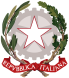 Istituto Comprensivo“Giovanni XXIII”Via Ravita - 85044 Lauria (Pz)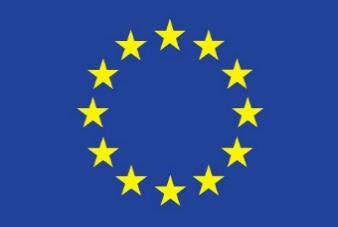 Cod. MIUR: PZIC86800D – Codice Univoco dell’Ufficio Indice PA: UFKJSA – Cod. Fisc.: 910022007630973823028 – www.icgiovanni23lauria.edu.it – pzic86800d@istruzione.it – pzic86800d@pec.istruzione.itCod. MIUR: PZIC86800D – Codice Univoco dell’Ufficio Indice PA: UFKJSA – Cod. Fisc.: 910022007630973823028 – www.icgiovanni23lauria.edu.it – pzic86800d@istruzione.it – pzic86800d@pec.istruzione.itCod. MIUR: PZIC86800D – Codice Univoco dell’Ufficio Indice PA: UFKJSA – Cod. Fisc.: 910022007630973823028 – www.icgiovanni23lauria.edu.it – pzic86800d@istruzione.it – pzic86800d@pec.istruzione.it